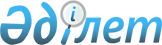 О некоторых вопросах республиканской собственностиПостановление Правительства Республики Казахстан от 8 декабря 2016 года № 781

      В соответствии с пунктом 1 статьи 114 Закона Республики Казахстан от 1 марта 2011 года «О государственном имуществе» Правительство Республики Казахстан ПОСТАНОВЛЯЕТ:



      1. Передать в установленном законодательством порядке республиканское имущество с баланса Комитета по чрезвычайным ситуациям Министерства внутренних дел Республики Казахстан в оплату акций акционерного общества «Казавиаспас» здание управления полетами общей площадью 121,4 квадратных метра, расположенное на земельном участке общей площадью 0,0619 гектара по адресу: город Алматы, Турксибский район, улица Закарпатская 1/1.



      2. Внести в постановление Правительства Республики Казахстан от 15 апреля 2016 года № 222 «О некоторых вопросах республиканской собственности» следующие изменения:



      в перечне республиканского имущества, передаваемого в оплату акций акционерного общества «Казавиаспас», утвержденном указанным постановлением:



      в разделе «Прочее вертолетное оборудование»:



      строки, порядковые номера 1, 2, 3, 4, 5, 6, 7, 8, исключить.



      3. Комитету государственного имущества и приватизации Министерства финансов Республики Казахстан совместно с Комитетом по чрезвычайным ситуациям Министерства внутренних дел Республики Казахстан принять меры, вытекающие из настоящего постановления.



      4. Настоящее постановление вводится в действие со дня его подписания.      Премьер-Министр

      Республики Казахстан                       Б. Сагинтаев
					© 2012. РГП на ПХВ «Институт законодательства и правовой информации Республики Казахстан» Министерства юстиции Республики Казахстан
				